Муниципальное бюджетное дошкольное образовательное учреждениедетский сад «Здоровый	 ребёнок»«Развитие творческих способностей детей через театрализованную деятельность»Подготовил:музыкальный руководительЗадеба А.А.                                                    г. Таганрог 2020 гОглавлениеВВЕДЕНИЕ1. Развитие детей в театрализованной деятельности1.1. Что такое театр и его истоки1.2. Значение и специфика театрального искусства1.3. Приобщение детей к театрализованной деятельности1.4. Характеристика театрализованных игр1.5 Классификация театрализованных игр2. Кукольный театр2.1. Виды театров2.2. Виды кукол2.3. Организация уголка театрализованной деятельности3. Организация театрализованной деятельности дошкольников на разных возрастных этапах3.1. Формы организации театрализованной деятельности3.2. Цели, задачи и содержание работы с детьми младшего дошкольного возраста3.3. Цели, задачи и содержание работы с детьми среднего дошкольного возраста3.4. Цели, задачи и содержание работы с детьми старшего дошкольного возраста4. Роль педагога в организации театрализованной деятельности4.1. Умения и навыки педагога в организации театрализованной деятельности4.2. Основные направления работы с детьми5. Театрализованная деятельность совместно с другими занятиямиВВЕДЕНИЕТеатр - это волшебный край,в котором ребенок радуется играя,а в игре он познает мир!

С. И. МерзляковаСегодня содержание воспитательно-образовательной работы в детском саду строится на основе Федеральных государственных требований к структуре основной общеобразовательной программы дошкольного образования.Основная цель современного педагога - разносторонне развитие детей с учетом их возрастных и индивидуальных особенностей. Организация театрализованной деятельности в детском саду помогает не только раскрыть творческие способности детей, но и развить их.Театральная деятельность – это самый привлекательный вид детского творчества. Театрализация близка и понятна ребенку, она глубоко лежит в его природе и находит отражение стихийно, потому, что связана с игрой. Любую выдумку, впечатление из окружающей жизни ребенку хочется воплотить в живые образы и действия, тем самым проявляя творчество.Творческая деятельность и развитие творческих способностей ребенка – это составная часть социально – экономических и духовных направлений общественного устройства.Творчество – это:искать;изображать нечто такое, что не встречалось в прошлом опыте.Творческая деятельность – это:деятельность, рождающая нечто новое;свободное искусство по созданию нового продукта, несущего в себе отражение личности.Занятие театрально-игровой деятельностью с детьми - это искренняя радость на их лицах, смех и счастье, которые приносят ожившие куклы, научившиеся разговаривать, танцевать, петь.Театр – это чудо, сказка, волшебство. Но если отойти от восторженно-лирических эпитетов, то можно с уверенностью сказать, что «игра в театр» помогает решать важные педагогические задачи. И поэтому занятия театрально-игровой деятельностью в этот дошкольный период как нельзя кстати. Ведь они является прологом любой деятельности, и создают самые благоприятные условия для развития коммуникативных задатков, раскрытия индивидуальных особенностей ребенка, заставляют ребят думать, анализировать, делать выводы.Актуальность. Современные дошкольные учреждения мучительно ищут новые гуманистические, личностно-ориентированные подходы к образованию. Сегодня мы - педагоги озабочены поиском нетрадиционных путей в творческом взаимодействии с детьми.Как же сделать нам каждое занятие с ребенком интересным и увлекательным, просто и ненавязчиво рассказать ему о самом главном – о красоте и многообразии этого мира, как  интересно можно жить в нем?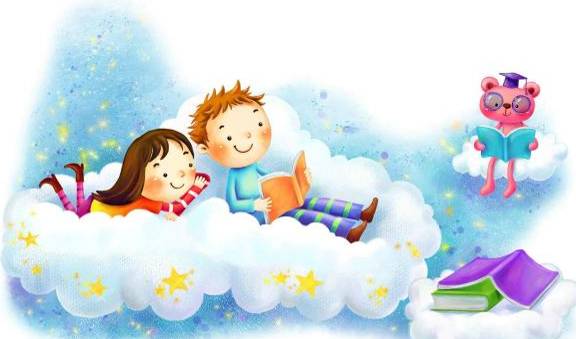 Как научить ребенка всему, что ему пригодится в этой сложной современной жизни?Как воспитать и развить основные его способности: слышать, видеть, чувствовать, понимать, фантазировать и придумывать?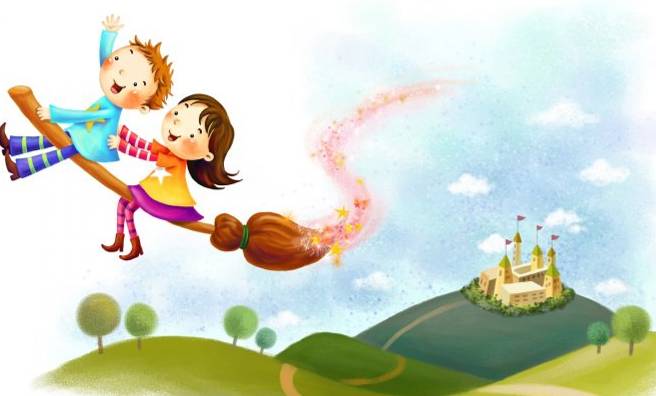 Самым популярным и увлекательным направлением в дошкольном воспитании является театрализованная деятельность. С точки зрения педагогической привлекательности можно говорить об универсальности, игровой природе и социальной направленности, а также о коррекционных возможностях театра.Данная тема актуальна тем, что театрализованная деятельность является системообразующей в интеграции искусства в воспитательно-образовательном процессе.В ходе театрализованных игр:интегрируется содержание разных образовательных областей;создаются условия для познавательной деятельности;создаются условия для поисковой совместной деятельности дошкольников, педагогов и родителей;формируются коммуникативные качества;расширяется социальный опыт.развиваются творческие способности.В рамках театрализованной деятельности показываются сказки о безопасном поведении на улицах города, по правам ребенка, истории о дружбе и доброжелательном отношении друг к другу, что способствует интеграции таких образовательных областей как – «безопасность», «познание», «социализация».Главных героев спектакля можно  склеить из бумаги, раскрасить, вылепить из пластилина, глины, теста и эти же материалы можно использовать для создания декораций к спектаклю, а потом этим всем поиграть, и произойдет интеграция таких образовательных областей как «художественное творчество», «социализация», «труд».Таким образом, театр – это обширная  деятельность применения всех образовательных областей и при умелом использовании, может привести к формированию определенных личностных качеств воспитанников, его умений и компетенций, что является так же актуальным в свете новых Федеральных государственных требований.Целенаправленная работа в театрализованной деятельности должна обеспечить эмоциональное благополучие каждому ребенку, способствовать его современному и полноценному психическому развитию и приобщению к общечеловеческим ценностям, обеспечивает постановку цели:Способствовать формированию творческой личности; развивать речь и коммуникативные навыки у детей.Создать условия для развития творческой активности детей в театральной деятельности, обеспечить условия взаимосвязи с другими видами деятельности в целостном педагогическом процессе.Именно театрализованная деятельность позволяет решать многие педагогические задачи, касающиеся формирования выразительности речи ребенка, интеллектуального и художественно-эстетического воспитания. Участвуя в театрализованных играх, дети становятся участниками разных событий из жизни людей, животных, растений, что дает им возможность глубже познать окружающий мир. Одновременно театрализованная игра прививает ребенку устойчивый интерес к родной культуре, литературе, театру.Для того, чтобы театрализованная деятельность радовала, развивала и воспитывала детей, то поставленная цель должна решаться через следующие задачи:Расширять представления детей о театре, его видах, атрибутах, костюмах, декорации.Создать условия для развития творческой активности детей в театрализованной деятельности.Учить детей налаживать и регулировать контакты в совместной деятельности.Развивать эмоциональность и выразительность речи у дошкольников.Обеспечить условия для взаимосвязи театрализованной деятельности с другими видами совместной деятельности, свободной деятельности  педагога и детей в едином педагогическом процессе.Создать условия для совместной театрализованной деятельности детей и взрослых (постановки совместных спектаклей с участием воспитанников, родителей, сотрудников, организовать выступления детей старших групп перед детьми младшего возраста).Способствовать самореализации каждого ребенка через создание  благоприятного микроклимата, уважения к личности каждого дошкольника.РАЗВИТИЕ ДЕТЕЙ В ТЕАТРАЛИЗОВАННОЙ ДЕЯТЕЛЬНОСТИ1.1.Что такое театр и его истокиЧто такое театр? Это лучшее, по утверждению К.С. Станиславского, средство для общения людей, для понимания их сокровенных чувств. Это чудо, способное развивать в ребёнке творческие задатки, стимулировать развитие психических процессов, совершенствовать телесную пластичность, формировать творческую активность; способствовать сокращению духовной пропасти между взрослыми и детьми. Вся жизнь ребёнка насыщена игрой, каждый ребёнок хочет сыграть в ней свою роль. В игре ребёнок не только получает информацию об окружающем мире, законах общества, красоте человеческих отношений, но и учится жить в этом мире, строить взаимоотношения с окружающими, а это в свою очередь, требует творческой активности личности, умения держать себя в обществе.Античный театр - театральное искусство Древней Греции, Древнего Рима, стран Ближнего Востока (VI в. до н. э. IV- V вв. н. э.) В эту пору возникло европейское театральное искусство. У всех народов мира с древнейших времён существуют праздники, связанные с ежегодными циклами умирания и возрождения природы, со сбором урожая. Эти обряды дали жизнь драме и театру Греции, Рима.В Греции они были посвящены богу Дионису. Хор ряженых и запевала не просто исполняли песню, между ними возникал диалог, а значит – активная мимика, действие.В Риме на праздниках урожая пелись весёлые, потешные песни, в которых редко звучали актуальные темы, социальные мотивы; исполнялись танцы (пластическая культура движения, жеста). Таким образом, у истоков театра – народное искусство, возникшее как необходимый элемент в социальной и духовной жизни людей, как массовое зрелище.В Древней Греции театр состоял из орхестры (круглая площадка, на которой выступали актеры, и хор вокруг которой располагались зрители), зрительных мест, скены (место переодевания и выход актёров к зрителям, которая находилась за пределами круга орхестры). Позже, к скене стали пристраивать параскении, где хранилось имущество театра; пароды – проходы между сценой и местами для зрителей. Древнегреческий актёр (мог быть только мужчина) мог по ходу спектакля играть несколько ролей, меняя маски.Греки придумали представлять сказания о своих богах и героях в живых лицах, поняли, как поучительно и занятно может быть театральное зрелище. где вместо рассказчика перед слушателями выступали те самые люди, о которых рассказывается в сказке (мифе). От греков мы позаимствовали и само слово " театр", которое по-гречески произносится театрон и означает " зрелище ".В России истоком театра был школьный театр, популярен – домашний. Именно учебный театр, любительские подмостки сыграли определённую роль в появлении профессионального театра. Школьные театры, появившиеся в XVI – XVII вв. в учебных заведениях, впервые ставят пьесы о русской истории и современной России.В XIX в. огромную роль в воспитании и образовании детей играют театры, созданные в гимназиях, кадетских корпусах, воспитательных домах. Популярен был и крестьянский театр для детей. В европейских странах традиция театра для детей связана с рождественскими постановками игровых действий на библейские и фольклорные сюжеты.1.2. Значение и специфика театрального искусстваЗначение и специфика театрального искусства заключаются в сопереживании, познавательности, коммуникативности, воздействии художественного образа на личность.Театр - один из самых доступных видов искусства для детей, помогающий решить многие актуальные проблемы педагогики и психологии, связанные:с художественным образованием и воспитанием детей;формированием эстетического вкуса;нравственным воспитанием;развитием коммуникативных качеств личности;воспитанием воли, развитием памяти, воображения, инициативности, фантазии, речи;созданием положительного эмоционального настроя, снятием напряжённости, решением конфликтных ситуаций через игру.Театрализованная деятельность в детском саду - возможность раскрытия творческого потенциала ребёнка, воспитания творческой направленности личности.Дети учатся замечать в окружающем мире интересные идеи, воплощать их, создавать свой художественный образ персонажа, у них развиваются творческое воображение, ассоциативное мышление, умение видеть необычное в обыденном. Театральное искусство близко и понятно как детям, так и взрослым, прежде всего потому, что в основе его лежит игра. Театрализованная игра - одно из ярких эмоциональных средств, формирующих художественный вкус детей.Коллективная театрализованная деятельность направлена на целостное воздействие на личность ребёнка, его раскрепощение, самостоятельное творчество, развитие ведущих психических процессов; способствует самопознанию и самовыражению личности; создаёт условия для социализации, усиливая адаптационные способности, корректирует коммуникативные качества, помогает осознанию чувства удовлетворения, радости, успешности.1.3. Приобщение детей к театрализованной деятельностиПриобщение детей к театрализованной деятельности способствует освоению мира человеческих чувств, коммуникативных навыков, развитию способности к сопереживанию. С первыми театрализованными действиями малыши знакомятся очень рано в процессе разнообразных игр-забав, хороводов, при прослушивании выразительного чтения стихов и сказок взрослыми.Должны использоваться разные возможности для того, чтобы обыграть какой - либо предмет или событие, пробуждая фантазию ребёнка. Например, я на прогулке говорю, увидев ворону: "Посмотрите, какая красивая и любопытная ворона прилетела. Она сидит на ветке и каркает, это она с вами здоровается. Давайте мы ей улыбнёмся и тоже поздороваемся. А теперь полетаем и покаркаем, как ворона".С театрализованными представлениями дети могут познакомиться при просмотре спектаклей, цирковых представлений, спектакля кукольного театра как в постановке профессиональных артистов, так и педагогов, родителей, старших детей.В повседневной жизни я использую разнообразные кукольные театры (бибабо, теневой, пальчиковый, настольный), а также обычные игрушки для инсценировки знакомых детям стихов и сказок ("Репка", "Теремок", "Колобок", "Курочка Ряба" и др.). Привлекаю детей к участию в инсценировках, обсуждаю с ними увиденное.Детям раннего возраста сложно произнести текст роли полностью, поэтому они проговаривают некоторые фразы, изображая жестами действия персонажей. Например, при инсценировании сказки "Репка" малыши "тянут" репку, при разыгрывании сказки "Курочка Ряба" изображают плач деда и бабы, показывают, как мышка хвостиком махнула и пищат за неё. Малыши могут не только сами исполнять некоторые роли, но и действовать кукольными персонажами.В процессе таких игр-инсценировок, действуя вместе со взрослым и подражая ему, малыши учатся понимать и использовать язык мимики и жестов, совершенствуют свою речь, в которой важными составляющими являются эмоциональная окраска и интонация. Очень важно само желание ребёнка участвовать в игре-инсценировке, его эмоциональное состояние. Стремление детей показать, что испытывает персонаж, помогает им осваивать азбуку взаимоотношений. Сопереживание героям инсценировок развивает чувства ребёнка, представления о плохих и хороших человеческих качествах.Занятия театральной деятельностью с детьми развивают не только психические функции личности ребёнка, художественные способности, творческий потенциал, но и общечеловеческую способность к межличностному взаимодействию, творчеству в любой области, помогают адаптироваться в обществе, почувствовать себя успешным. Взрослый призван помогать ребёнку открывать черты прекрасного в окружающем мире, приобщать его к доступным видам художественно-эстетической деятельности.1.4. Характеристика театрализованных игрИгра - наиболее доступный и интересный для ребёнка способ переработки, выражения эмоций, впечатлений. Детство проходит в мире ролевых игр, помогающих ребёнку освоить правила и законы взрослых. Игры можно рассматривать как импровизированные театральные постановки, в которых кукла или сам ребёнок имеет свой реквизит, игрушки, мебель, одежду и т. д. Ребёнку предоставляется возможность побывать в роли актёра, режиссёра, декоратора, бутафора, музыканта, поэта и тем самым самовыразиться. Каждый ребёнок играет свою роль по-своему, но все копируют в своих играх взрослых. Поэтому в детском саду театрализованной деятельности уделяется особое значение, всем видам детского театра, что поможет сформировать правильную модель поведения в современном мире, повысить культуру ребёнка, познакомить его с детской литературой, музыкой, изобразительным искусством, правилами этикета, обрядами, традициями. Театрализованная игра - одно из эффективных средств социализации дошкольника в процессе осмысления им нравственного подтекста литературного произведения, участия в игре, создающей благоприятные условия для развития чувства партнёрства. В ходе совершенствования диалогов и монологов, освоения выразительности речи наиболее эффективно происходит речевое развитие.Театрализованная игра - это действия в заданной художественным произведением или заранее оговоренной сюжетом реальности, т. е. она может носить репродуктивный характер. Театрализованная игра близка к сюжетной игре.Сюжетно-ролевая и театрализованные игры имеют общую структуру: замысел, сюжет, содержание, игровая ситуация, роль, ролевое действие, правила. Творчество проявляется в том, что ребёнок передаёт свои чувства в изображаемом действии, художественно передаёт замысел, варьирует своё поведение в роли, по-своему использует предметы и заменитель в игре. Различие между сюжетно-ролевой и театрализованной игрой состоит в том, что в сюжетно-ролевой игре дети отражают жизненные явления, а в театрализованной берут сюжеты из литературных произведений. В сюжетно-ролевой игре нет конечного продукта, результата игры, а в театрализованной может быть такой продукт - поставленный спектакль, инсценировка. Особенность театрализованной игры - литературная или фольклорная основа содержания и наличие зрителей. В театрализованных играх игровое действие, предмет, костюм или кукла имеют большое значение, так как облегчают принятие ребёнком роли, определяющей выбор игровых действий. Образ героя, его основные черты действия, переживания определены содержанием произведения. Творчество ребёнка проявляется в правдивом изображении персонажа. Для этого надо понять персонаж, его поступки, представить его состояние, чувства, уметь анализировать и оценивать действия. Это во многом зависит от опыта ребёнка: чем разнообразнее его впечатления об окружающей жизни, тем богаче воображение, чувства, способность мыслить. При разыгрывании спектакля в деятельности детей и настоящих артистов много общего. Детей также волнуют впечатления, реакция зрителей, результат (как изобразили).1.5. Классификация театрализованных игрДошкольники, как правило, бывают рады приезду в детский сад кукольного театра, но не меньше они любят и сами разыгрывать небольшие спектакли при помощи кукол, которые всегда находятся в их распоряжении. Дети, включившись в игру, отвечают на вопросы кукол, выполняют их просьбы, дают советы, перевоплощаются в тот или иной образ. Они смеются, когда смеются персонажи, грустят вместе с ними, предупреждают об опасности, плачут над неудачами любимого героя, всегда готовы прийти к нему на помощь. Участвуя в театрализованных играх, дети знакомятся с окружающим миром через образы, краски, звуки.Театрализованные игры дошкольников можно разделить на две основные группы: режиссерские игры и игры-драматизации.К режиссерским играм можно отнести настольный, теневой театр и театр на фланелеграфе: ребенок или взрослый не является действующим лицом, а создает сцены, ведет роль игрушечного персонажа, действует за него, изображает его интонацией, мимикой.Драматизации основаны на собственных действиях исполнителя роли, который использует куклы или персонажи, надетые на пальцы. Ребенок в этом случае играет сам, используя свои средства выразительности — интонацию, мимику, пантомимику.Л.В. Артемова предлагает следующую классификацию режиссерских игр: Настольный театр игрушек: используются самые разнообразные игрушки и поделки. Главное, чтобы они устойчиво стояли на столе и не создавали помех при передвижении. Настольный театр картинок. Персонажи и декорации — картинки. Их действия ограничены. Состояние персонажа, его настроение передается интонацией играющего. Персонажи появляются по ходу действия, что создает элемент сюрпризности, вызывает интерес детей.Стенд-книжка. Динамику, последовательность событий изображают при помощи сменяющих друг друга иллюстраций. Переворачивая листы стенда книжки, ведущий демонстрирует личные сюжеты, изображающие события, встречи.Фланелеграф. Картинки или персонажи выставляются на экран. Удерживает их фланель, которой затянуты экран и оборотная сторона картинки. Вместо фланели на картинки можно приклеивать кусочки бархатной или наждачной бумаги. Рисунки подбираются вместе детьми из старых книг, журналов создаются самостоятельно.Теневой театр. Для него необходимо экран из полупрозрачной бумаги, черные плоскостные персонажи и я источник света за ними, благодаря которому персонажи отбрасывают на экран. Изображение можно получить и при помощи пальцев рук. Показ сопровождается соответствующим звучанием.Л.В. Артемова также выделяет несколько видов игр-драматизаций дошкольников: Игры-драматизации с пальчиками. Атрибуты ребенок надевает пальцы. Он «играет» за персонажа, изображение которого находится на руке. По ходу разворачивания сюжета действует одним или несколькими пальцами проговаривая текст. Можно изображать действия, находясь за ширмой или свободно передвигаясь по комнате.Игры-драматизации с куклами бибабо. В этих играх на пальцы надевают куклы бибабо. Они обычно действуют на ширме, за которой стоит водящий. Таких кукол можно изготовить самостоятельно, используя старые игрушки.Импровизация. Это разыгрывание сюжета без предварительной подготовки.В традиционной педагогике игры — драматизации относят к разделу творческих игр, в которых дети творчески воспроизводят содержание литературных произведений.Рассматривая вопрос о театрализованной игре, необходимо раскрыть классификацию данного вида деятельности в дошкольном детстве.Авторы Л.В. Куцакова, С.И. Мерзлякова предлагают следующую классификацию театрализованных игр:Игры в кукольный театр:настольный театр;театр на руке;напольные куклы;стендовый театр;верховые куклы;театр живой куклы;Игры-драматизации: инсценирование потешек;инсценирование песен, сказок;инсценирование небольших литературных текстов;творчество детей.Игры-спектакли: драматический спектакльмузыкально-драматический спектакльдетская операспектакль на хореографической основеспектакль ритмопластикипантомимамюзиклТеатрализованное действие: праздникиразвлечениятеатрализованные шоуДанная классификация театрализованных игр позволяет разнообразить деятельность детей, обогатить и расширить театрализованные знания и умения.КУКОЛЬНЫЙ ТЕАТРКукольный театр существует очень давно. Древние народы верили, что на небе, на земле, под землёй, в воде живут разные боги, злые и добрые духи, сверхъестественные существа. Чтобы им молиться, люди делали изображения больших и маленьких кукол из камня, глины, кости или дерева. Вокруг таких кукол плясали, носили их на носилках, возили на колесницах, спинах слонов, устраивали хитрые приспособления для открывания глаз, кивания головами, оскаливания зубов у кукол.Постепенно такие зрелища всё больше стали походить на театральные представления. На протяжении тысячи лет во всех странах мира с помощью кукол разыгрывались легенды о богах, демонах, джинах, ангелах, высмеивались человеческие пороки: глупость, жадность, трусость, жестокость.В России в XVIIв. наиболее популярным кукольным театром был театр Петрушки. Петрушка - любимый герой из скоморохов, дававших представление для зрителей. Это удалой смельчак и задира, в любой ситуации сохранявший чувство юмора и оптимизм. В XVIIIв. в России появился Петрушка - перчаточная кукла, которой управлял бродячий кукольник.Кукольный театр – вид театральных представлений, в которых действуют куклы, приводимые в движение актёрами-кукловодами, чаще всего скрытыми от зрителей.2.1. Виды театровСуществует несколько классификаций игр в кукольный театр для детей дошкольного возраста. Например, педагоги Л.В. Куцакова, С.И. Мерзлякова рассматривают:- настольный кукольный театр (театр на плоской картинке, на кружках, магнитный настольный, конусный, театр игрушки (готовая, самодельная);- стендовый театр (фланелеграф, теневой, магнитный стендовый, стенд-книжка);- театр на руке (пальчиковый, картинки на руке, варежковый, перчаточный, теней);- верховые куклы (на гапите, на ложках, бибабо, тростевые);- напольные куклы (марионетки, конусный театр);- театр живой куклы (театр с " живой куклой", ростовые, люди-куклы, театр масок, танта-морески).Г.В. Генов так классифицирует виды театров для дошкольников:- картонажный;- магнитный;- настольный;- пяти пальцев;- масок;- ручных теней;- "живых теней";- пальчиковый теневой;- книжка-театр;- театр кукол для одного исполнителя.2.2. Виды куколДля организации театрализованной деятельности можно использовать игрушки и куклы, выпускаемые промышленностью (настольные театры, бибабо). Но наибольшую воспитательную ценность имеют игрушки, изготовленные самими детьми, что развивает изобразительные навыки, ручные умения, творческие способности. Игрушки для настольного театра могут быть выполнены из бумаги, картона поролона, коробок, проволоки, природного материала и др.По способу управления различают пять основных видов кукол:марионетки,перчаточные,тростевые,на палке,теневые.Марионетка - кукла, ходящая по полу; к её голове, ногам и рукам прикреплены нити, с помощью которых её водит актёр, находящийся над ней, на специальном помосте. Кукол перчаточных, тростевых и на палке называют верховыми: актёр держит кукол над собой.Перчаточная кукла надевается непосредственно на руку.С тростевой куклой актёр работает двумя руками: одной держит корпус, второй управляет тростями, прикреплёнными к рукам куклы.Теневая кукла - плоское изображение живого существа, отбрасывающее тень на экран, служащий сценой.Так же используются:фланелеграф,плоские игрушки,игрушки из конусов и цилиндров,игрушки из поролона,магнитный театр,игрушки из коробок,игрушки - говорушки,игрушки из природных материалов,пальчиковый театр,куклы-перчатки,куклы из варежек,из картона,куклы-танцоры,куклы из воздушных шаров.Театральная кукла берёт начало от куклы-символа, куклы-предмета, которые действовали в различных ритуалах и обрядах Древнего Египта, Индии, в античной Европе. Самыми старыми признаются куклы стран Азии (особенно Китая).2.3. Организация уголка театрализованной деятельностиВ группах детского сада организованы уголки для театрализованных представлений, спектаклей. В них отводится место для режиссёрских игр с пальчиковым, настольным, стендовым театром, театром шариков и кубиков, костюмов, на рукавичках.В уголке располагаются:- различные виды театров: бибабо, настольный, марионеточный, театр на фланелеграфе и др.;- реквизит для разыгрывания сценок и спектаклей: набор кукол, ширмы для кукольного театра, костюмы, элементы костюмов, маски;- атрибуты для различных игровых позиций: театральный реквизит, грим, декорации, стул режиссёра, сценарии, книги, образцы музыкальных произведений, места для зрителей, афиши, касса, билеты, карандаши, краски, клей, виды бумаги, природный материал.Занятия театральной деятельностью должны предоставить детям возможность не только изучать и познавать окружающий мир через постижение сказок, но жить в гармони с ним, получать удовлетворение от занятий, разнообразие деятельности, успешного выполнения задания.ОРГАНИЗАЦИЯ ТЕАТРАЛИЗОВАННОЙ ДЕЯТЕЛЬНОСТИ ДОШКОЛЬНИКОВ НА РАЗНЫХ ВОЗРАСТНЫХ ЭТАПАХ3.1. Формы организации театрализованной деятельностиВыбирая материал для инсценировки, нужно отталкиваться от возрастных возможностей, знаний и умений детей, обогащать их жизненный опыт, побуждать интерес к новым знаниям, расширять творческий потенциал:1. Совместная театрализованная деятельность взрослых и детей, музей кукол, театральное занятие, театрализованная игра на праздниках и развлечениях.2. Самостоятельная театрально-художественная деятельность, театрализованные игра в повседневной жизни.3. Мини-игры на других занятиях, театрализованные игры-спектакли, посещение детьми театров совместно с родителями, мини-сценки с куклами в ходе изучения регионального компонента с детьми, привлечение главной куклы - Петрушки в решение познавательных задач.3.2. Цели, задачи и содержание работы с детьми младшего дошкольного возрастаОсновные направления развития театрализованной игры состоят в постепенном переходе ребенка:от наблюдения театрализованной постановки взрослого к самостоятельной игровой деятельности;от индивидуальной игры и «игры рядом» к игре в группе из трех-пяти сверстников, исполняющих роли;от имитации действий фольклорных и литературных персонажей к имитации действий в сочетании с передачей основных эмоций героя и освоению роли как созданию простого «типичного» образа в игре-драматизации.Задачи и содержание работы.Прежде всего, необходимо формировать интерес к театрализованным играм, складывающийся в процессе просмотра небольших кукольных спектаклей, которые показывает воспитатель, взяв за основу содержание знакомых ребенку потешек, стихов и сказок.В дальнейшем важно стимулировать его желание включиться в спектакль, дополняя отдельные фразы в диалогах героев, устойчивые обороты зачина и концовки сказки.Перчаточные и другие театральные куклы используются на занятиях, в повседневном общении.От их лица взрослый благодарит и хвалит детей, здоровается и прощается.Реализация данной задачи достигается последовательным усложнением игровых заданий и игр-драматизаций, в которые включается ребенок.Ступени работы следующие:• Игра-имитация отдельных действий человека, животных и птиц (дети проснулись-потянулись, воробышки машут крыльями) и имитация основных эмоций человека (выглянуло солнышко – дети обрадовались: улыбнулись, захлопали в ладоши, запрыгали на месте) .• Игра-имитация цепочки последовательных действии в сочетании с передачей основных эмоций героя (веселые матрешки захлопали в ладошки и стали танцевать; зайчик увидел лису, испугался и прыгнул на дерево) .• Игра-имитация образов хорошо знакомых сказочных персонажей (неуклюжий медведь идет к домику, храбрый петушок шагает по дорожке) .• Игра-импровизация под музыку («Веселый дождик», «Листочки летят по ветру и падают на дорожку», «Хоровод вокруг елки») .• Бессловесная uгpa-импровизация с одним персонажем но текстам стихов и прибауток, которые читает воспитатель («Катя, Катя маленькая. », «Заинька, попляши. », В. Берестов «Больная кукла», А. Барто «Снег, снег») .• Игра-импровизация по текстам коротких сказок, рассказов и стихов, которые рассказывает воспитатель (3. Александрова «Елочка»; К. Ушинский «Петушок с семьей», «Васька»; Н. Павлова «На машине», «Земляничка»; В. Чарушин «Утка с утятами»).•Ролевой диалог героев сказок («Рукавичка», «Заюшкина избушка», «Три медведя» .• Инсценирование фрагментов сказок о животных («Теремок», «Кот, петух и лиса»).• Игра-драматизация с несколькими персонажами по народным сказкам («Колобок», «Репка») и авторским текстам (В. Сутеев «Под грибом», К. Чуковский «Цыпленок»).У детей этого возраста отмечается первичное освоение режиссерской театрализованной игры:настольного театра игрушек,настольного плоскостного театра,плоскостного театра на фланелеграфе,пальчикового театра.Процесс освоения включает мини-постановки по текстам народных и авторских стихов, сказок, рассказов («Этот пальчик – дедушка. », «Тили-бом», К. Ушинский «Петушок с семьей», А. Барто «Игрушки», В. Сутеев «Цыпленок и утенок».) Фигурки пальчикового театра ребенок начинает использовать в совместных с взрослым импровизациях на заданные темы.3.3. Цели, задачи и содержание работы с детьми среднего дошкольного возраста.Основные направления развития театрализованной игры состоят в постепенном переходе ребенка:от игры «для себя» к игре, ориентированной на зрителя;от игры, в которой главное - сам процесс, к игре, где значимы и процесс, и результат;от игры в малой группе сверстников, исполняющих аналогичные («параллельные») роли, к игре в группе из пяти-семи сверстников, ролевые позиции которых различны (равноправие, подчинение, управление);от создания в игре-драматизации простого «типичного» образа к воплощению целостного образа, в котором сочетаются эмоции, настроения, состояния героя, их смена.Задачи и содержание работы.В данном возрасте происходит углубление интереса к театрализованным играм. Работа воспитателя с детьми 4-5 лет должна состоять в поддерживании интереса к театрализованной игре, в его дифференциации, заключающейся в предпочтении определенного вида игры (драматизация или режиссерская, становлении мотивации интереса к игре как средству самовыражения.Расширение театрально-игрового опыта детей осуществляется за счет освоения игры-драматизации. Практически все виды игровых заданий и игр-драматизаций, которые освоил младший дошкольник, полезны и интересны ребенку среднего дошкольного возраста.Помимо названных выше игр, в работе с детьми используются:• многоперсонажные игры-драматизации по текстам двух-трехчастных сказок о животных и волшебных сказок («Зимовье зверей», «Лиса и волк», «Гуси-лебеди», «Красная Шапочка») ;• игры-драматизации по текстам рассказов на темы «Дети и их игры», «Ребята и зверята», «Труд взрослых»;• постановка спектакля по произведению.Расширение игрового опыта детей происходит также за счет освоения театрализованной игры.В возрасте 4-5 лет ребенок осваивает разные виды настольного театра:• мягкой игрушки,• деревянный театр,• конусный театр,• театр народной игрушки,• плоскостных фигур,• театр ложек• театр верховых кукол (без ширмы, а к концу учебного года – и с ширмой) и пр.Дети показывают постановки по поэтическим и прозаическим текстам (С. Маршак «Сказка о глупом мышонке»; К. Чуковский «Путаница»). Пальчиковый театр чаще используется в самостоятельной деятельности, когда ребенок импровизирует на основе знакомых стихов и потешек, сопровождая свою речь несложными действиями («Жили у бабуси»; С. Михалков «Котята», 3убкова «Мы делили апельсин»).3.4. Цели, задачи и содержание работы с детьми старшего дошкольного возраста.Основные направления развития театрализованной игры состоят в постепенном переходе ребенка:от игры по одному литературному или фольклорному тексту к игре-контаминации, в которой литературная основа сочетается со свободной ее интерпретацией ребенком или соединяются несколько произведений;от игры, где используются средства выразительности для передачи особенностей персонажа, к игре как средству самовыражения через образ героя;от игры, в которой центром является «артист», к игре, в которой представлен комплекс позиций «артист», «режиссер», «сценарист», «оформитель», «костюмер»;от театрализованной игры к театрально-игровой деятельности как средству самовыражения личности и самореализации способностей.Задачи и содержание работы:Первая – формирование положительного отношения детей к театрализованным играм. Это подразумевает углубление их интереса к определенному виду театрализованной игры, образу героя, сюжету, наличие интереса к театральной культуре, осознание причин положительного или индифферентного отношения к игре, связанного с наличием или отсутствием интереса и способности к самовыражению в театрализованной деятельности.Новым аспектом совместной деятельности взрослого и детей становится приобщение детей к театральной культуре, т. е. знакомство с назначением театра, историей его возникновения в России, устройством здания театра, деятельностью людей, работающих в театре, яркими представителями данных профессий, видами и жанрами театрального искусства (драматический, музыкальный, кукольный, театр зверей, клоунада и пр.) .В старшем дошкольном возрасте происходит углубление театрально-игрового опыта за счет освоения разных видов игры-драматизации и режиссерской театрализованной игры. Старшему дошкольнику наравне с образно-игровыми этюдами, играми-импровизациями, инсценированием становятся доступны самостоятельные постановки спектаклей, в том числе на основе «коллажа» из нескольких литературных произведений. Например, «Путешествие по сказкам А. С. Пушкина», «Новые приключения героев сказок Ш. Перро» и пр. Опыт режиссерской игры обогащается за счет марионеток, кукол с «живой рукой», тростевых кукол.Усложняются тексты для постановок. Их отличают более глубокий нравственный смысл и скрытый подтекст, в том числе юмористический. В театрализованной игре начинают использоваться русские народные сказки-басни о животных («Лиса и журавль», «Заяц и еж», произведения Л. Толстого, И. Крылова, Г. Х. Андерсена, М. Зощенко, Н. Носова.Яркой особенностью игр детей после 6 лет становится их частичный переход в речевой план. Это объясняется тенденцией к объединению разных видов сюжетной игры, в том числе игры-фантазирования. Она становится основой или важной частью театрализованной игры, в которой реальный, литературный и фантазийный планы дополняют друг друга. Для старших дошкольников характерны игры «с продолжением». Они осваивают и новую для себя игру «В театр», предполагающую сочетание ролевой и театрализованной игры, на основе знакомства с театром, деятельностью людей, участвующих в постановке спектакля.Дети более ярко и разнообразно проявляют самостоятельность и субъективную позицию в театрализованной игре. На конкретных примерах необходимо помочь ребенку попять, что «лучшая импровизация всегда подготовлена». Подготовка достигается наличием предшествующего опыта, умением интерпретировать содержание текста и осмысливать образы героев, определенным уровнем освоения разных средств реализации своих задумок и т. д. Решение данной задачи требует предоставления детям права выбора средств для импровизации и самовыражения.РОЛЬ ПЕДАГОГА В ОРГАНИЗАЦИИ ТЕАТРАЛИЗОВАННОЙ ДЕЯТЕЛЬНОСТИ4.1. Умения и навыки педагога в организации театрализованной деятельностиДля всестороннего развития ребёнка средствами театрально-игровой деятельности в первую очередь организуется педагогический театр в соответствии с целями дошкольного образования. Работа самих педагогов требует от них необходимых артистических качеств, желания профессионально заниматься над развитием сценической пластики и речи, музыкальных способностей. При помощи театральной практики педагог накапливает знания, умения и навыки, необходимые ему в образовательной работе. Он становится стрессоустойчивым, артистичным, приобретает режиссёрские качества, умение заинтересовать детей выразительным воплощением в роли, его речь образна, используются «говорящие» жесты, мимика, движение, интонация. Педагог должен уметь выразительно читать, рассказывать, смотреть и видеть, слушать и слышать, быть готовым к любому превращению, т.е. обладать основами актёрского мастерства и навыками режиссуры.Главные условия – эмоциональное отношение взрослого ко всему происходящему искренность и неподдельность чувств. Интонация голоса педагога – образец для подражания. Педагогическое руководство игровой деятельностью в детском саду включает:- воспитание у ребенка основ общей культуры.- приобщение детей к искусству театра.- развитие творческой активности и игровых умений детей.Роль педагога в воспитании основ общей культуры состоит в том, чтобы воспитать у ребёнка потребности духовного свойства, выступающие главной побудительной силой поведения личности, источником её активности, основанием всей сложности системы мотивации, составляющей ядро личности. Этому способствуют привитие норм морали, нравственно – ценностная ориентация детей на высокохудожественные образцы (в музыке, изобразительном, в хореографическом, театральном искусстве, архитектуре, литературе), привитие навыков общения и взаимодействия с партнёром в разного рода деятельности. Театрализованные игры основаны на разыгрывание сказок. Русская народная сказка радует детей своим оптимизмом, добротой любовью ко всему живому, мудрой ясностью в понимании жизни, сочувствием слабому, лукавством и юмором, при этом формируется опыт социальных навыков поведения, а любимые герои становятся образцами для подражания.4.2. Основные направления работы с детьмиТеатральная играЗадачи: Учить детей ориентироваться в пространстве, равномерно размещаться по площадке, строить диалог с партнёром на заданную тему. Развивать способность произвольно напрягать и расслаблять отдельные группы мышц, запоминать слова героев спектаклей, развивать зрительное слуховое внимание, память, наблюдательность, образное мышление, фантазию, воображение, интерес к сценическому искусству.РитмопластикаЗадачи: Развивать умение произвольно реагировать на команду или музыкальный сигнал, готовность действовать согласовано, развивать координацию движения, учить запоминать заданные позы и образно передавать их.Культура и техника речиЗадачи: Развивать речевое дыхание и правильною артикуляцию, чёткую дикцию, разнообразную интонацию логику речи; учить сочинять небольшие рассказы и сказки, подбирать простейшие рифмы; произносить скороговорки и стихи, пополнять словарный запас.Основы театральной культурыЗадачи: Познакомить детей с театральной терминологией, с основными видами театрального искусства, воспитывать культуру поведения в театре.Работа над спектаклемЗадачи: Учить сочинять этюды по сказкам; развивать навыки действий с воображаемыми предметами; развивать умение пользоваться интонациями, выражающими разнообразные эмоциональные состояния (грустно, радостно, сердито, удивленно, восхищённо, жалобно и т.д.).